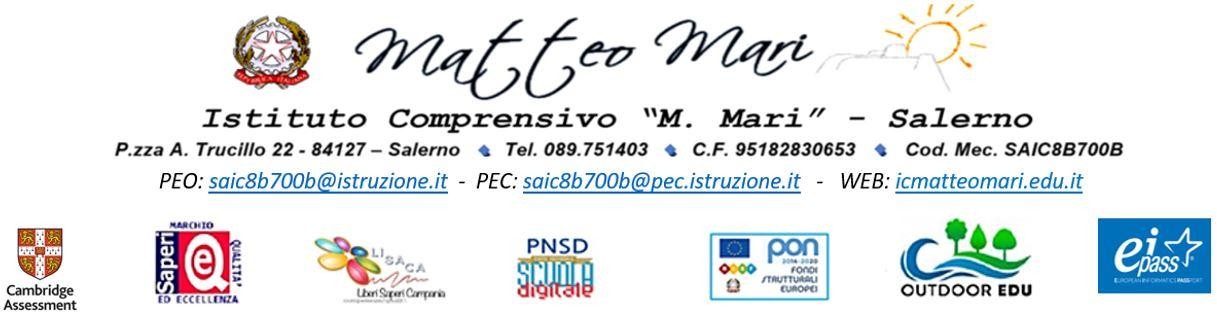 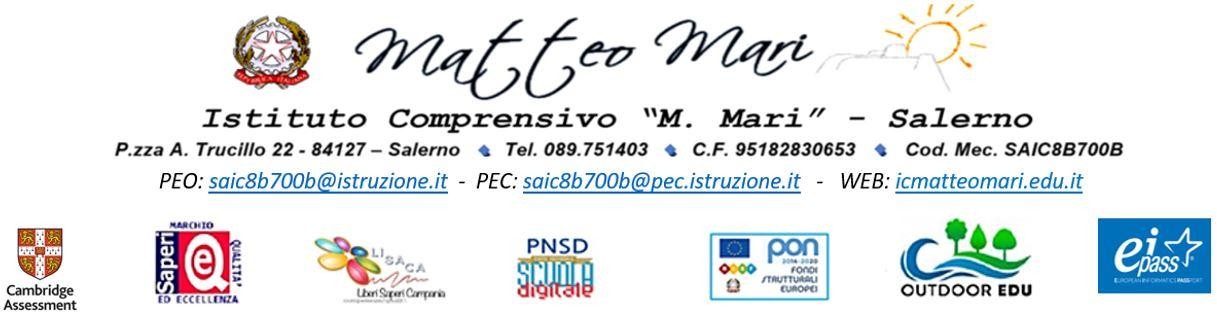 RELAZIONE FINALE ALUNNI CON BES/PDP SCUOLA PRIMARIAAllievo/a con Piano Didattico Personalizzato 	Classe:	Sezione 	Eventuale diagnosi clinica (completa di codice ICD 10)  	Referente: (coordinatore o docente del consiglio di classe)………………………………………………………………………………………………………… Eventuale referente ASL od operatore del privato …………………………………………………………………………………………………………STRATEGIE METODOLOGICHE E DIDATTICHE ADOTTATECRITERI E MODALITA’ DI VERIFICA E VALUTAZIONE ADOTTATECARATTERISTICHE COMPORTAMENTALI (secondo le osservazioni del TEAM )Ha partecipato alle seguenti attività: recupero individuale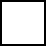  recupero nel piccolo gruppo recupero con il gruppo classe attività all’esterno dell’ambiente scolastico (specificare) ………………………CONSIDERAZIONI FINALIMiglioramenti rilevati in ambito scolastico (indicare le materie o le caratteristiche comportamentali) ………………………………………………………………….……………………….…………………………………………………………………………………………..…………………………………………………………………………………………..Miglioramenti / osservazioni rilevate dalla famiglia dell’allievo/a……………………………………………………………………………………………..……………………………………………………………………………………………..……………………………………………………………………………………………..Rapporti con l’Asl o altri operatori……………………………………………………………………………………………..……………………………………………………………………………………………..……………………………………………………………………………………………..Data  	Il coordinatoreSTRATEGIEAMBITOLINGUISTICOAMBITOSCIENTIFICORELIGIONEED. MOTORIASpiegazioni supportate da immagini, filmati, mappe concettuali, schemi, grafici, tabelleStudio su	appunti, sintesi, mappe, semplificazioni, elaborate dal docenteVerifiche con l’uso di appunti, mappe concettuali, schemi predisposti, semplificazioniTempi di elaborazione e produzione più lunghiRichiesta centrata più sulle procedure operative che sul loro apprendimento formaleUtilizzo	di	strumenti	compensativi	(pc, calcolatrice, formulari)Misure dispensative:................................................Altro ………………………………CRITERI E MODALITA’ DI VERIFICAAMBITOLINGUISTICOAMBITOSCIENTIFICORELIGIONEED.MOTORIAL’organizzazione di interrogazioni programmateLa compensazione di prove orali ai compiti scritti non ritenuti adeguati e viceversaL’uso di mediatori didattici durante le prove scritte ed oraliValutazioni più attente ai contenuti che non alla formaEventuale divisione (in due o più tempi) della prova di valutazioneValutazione di un obiettivo per voltaStesso contenuto delle verifiche scritte rispetto al resto della classe ma proposte in forma diversaAltro (specificare)……………………………..Non adeguatoSufficientemente adeguatoAdeguatoCollaborazione e partecipazioneRelazione con compagniRelazione con gli adultiAccettazione e rispetto delle regoleMotivazione al lavoro scolasticoCapacità organizzativeAutonomia nello studioRispetto degli impegniConsapevolezza delle proprie difficoltàFiducia nelle proprie potenzialitàAltro (specificare)